REQUERIMENTO Nº 45/2018Requer Voto de Pesar pelo falecimento da Sra. Dulce Helena Dossena, ocorrido recentemente. Senhor Presidente, Nos termos do Art. 102, Inciso IV, do Regimento Interno desta Casa de Leis, requeiro a Vossa Excelência que se digne a registrar nos Anais desta Casa de Leis voto de profundo pesar pelo falecimento da Sra. Dulce Helena Dossena, no último dia 13 de Janeiro de 2018. Requeiro, ainda, que desta manifestação seja dada ciência aos seus familiares, encaminhando cópia do presente à Rua da Beleza, 658, Vista Alegre.Justificativa:Foi com grande pesar que recebi a noticia do falecimento de Dulce Helena Dossena. Tinha 53 anos, vindo a falecer no dia 13 de janeiro do corrente, era filha de Alexandre Dossena e Nilza Marta Marengo Dessena.Benquista por todos os familiares e amigos, seu passamento causou grande consternação e saudades; todavia, sua memória há de ser cultuada por todos que em vida a amaram.Que Deus esteja presente nesse momento de separação e dor, para lhes dar força e consolo.É, pois, este o Voto, através da Câmara de Vereadores, em homenagem póstuma e em sinal de solidariedade.Plenário “Dr. Tancredo Neves”, em 15 de Janeiro de 2.018. Gustavo Bagnoli-vereador-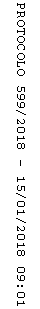 